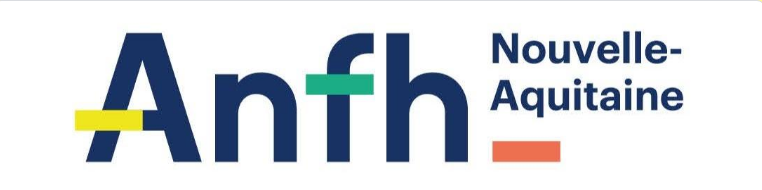  LA PROSTITUTION DES JEUNES, UN PHÉNOMÈNE À L’ÉPREUVE DES PARCOURS DE VIE : Prévenir, repérer, s’entourer, alerter quand on est professionnel de terrainObjectifs de formationCette formation devra permettre aux participants : de connaître les nouvelles formes de prostitution des adolescentes, ses modes opératoires ; de saisir les enjeux juridiques au croisement de la répression du proxénétisme et de la protection de l’enfance ; d’identifier les rôles et les fonctions de l’ensemble des acteurs ainsi que les mécanismes sociaux de la prostitution des mineurs ; de repérer les logiques et mécanismes psychiques à l’oeuvre chez les victimes/ prostituées comme chez les auteurs/ proxénètes. A l’issue de cette formation, les participants seront en mesure : de proposer un accompagnement éducatif et social aux personnes concernées (victimes et auteurs) ; de solliciter un réseau de partenaires locaux engagés sur ces thématiques. 1ère journée Prostitution des mineur·e·s : quelles réalités sociales et juridiques ?Prostitution des mineur·e·s : état des connaissances Présentation de l’étude MINEXP sur le déroulé de l’activité de prostitution sur mineur·e·s. Les « PLANS » ou l’organisation de la prostitution des mineurs : recrutement /sélection, mise en place de l’activité, les lieux, le cadre et les caractéristiques de l’activité. Les rôles des différents acteurs impliqués dans l’organisation de la prostitution des mineurs. La place des réseaux sociaux et la question du trafic de stupéfiant. Profils des individus impliqués dans les faits de proxénétismes sur mineur·e·s. Qui sont les individus impliqués dans le proxénétisme sur mineurs : profils socio-démographiques, antécédents judiciaires… Groupes d’Interviews Mutuelles (GIM) : partages d’expériences des participants en sous-groupe (puis synthèse). Séquence pédagogique active. Les stratégies criminelles visant la soumission des victimes. • La vulnérabilité toute particulière du public adolescent. • L’instauration d’une relation d’emprise, soumission, isolement, Identité et identification à l’adolescence. • Le rapport au groupe. 2ème journée L’accompagnement socio-éducatif dans la prostitution des adolescentsLa prostitution des mineur·e·s : quels accompagnements ? Repérer, dialoguer, accompagner les proches et les jeunes, malgré l’absence de demande d’aide des jeunes concernés, leurs fugues, leurs ambiguïtés et les traumatismes subis, etc. Rapport au corps, sexualité et monde virtuels (téléréalité, réseaux sociaux, pornographie et adolescence ; les questions de consentement, de libre disposition de son corps). Présentation des outils méthodologiques d’accompagnement mis en place par l’association Ruelle (accompagnement individuel et/ou collectif). Pistes ou supports pour la prévention. Comment et avec quels partenaires travailler auprès de mineur·e·s prostitué·e·s. 